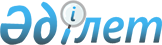 2022 - 2024 жылдарға арналған Тереңкөл аудандық бюджеті туралыПавлодар облысы Тереңкөл аудандық мәслихатының 2021 жылғы 24 желтоқсандағы № 4/14 шешімі. Қазақстан Республикасының Әділет министрлігінде 2021 жылғы 27 желтоқсанда № 26022 болып тіркелді.
      Ескерту. 01.01.2022 бастап қолданысқа енгізіледі - осы шешімнің 8-тармағымен.
      Қазақстан Республикасының Бюджет кодексінің 75-бабы 2-тармағына, Қазақстан Республикасының "Қазақстан Республикасындағы жергілікті мемлекеттік басқару және өзін-өзі басқару туралы" Заңының 6-бабы 1-тармағының 1) тармақшасына сәйкес, Тереңкөл аудандық мәслихаты ШЕШТІ:
      1. 2022-2024 жылдарға арналған Тереңкөл аудандық бюджеті 1, 2, 3-қосымшаларға сәйкес, соның ішінде 2022 жылға келесі көлемдерде бекітілсін:
      1) кірістер – 6 410 631 мың теңге, соның ішінде:
      салықтық түсімдер – 1 128 107 мың теңге;
      салықтық емес түсімдер – 168 939 мың теңге;
      негізгі капиталды сатудан түсетін түсімдер – 1 144 мың теңге;
      трансферттер түсімі – 5 112 441 мың теңге;
      2) шығындар – 6 643 287 мың теңге;
      3) таза бюджеттік кредиттеу – 40 053 мың теңге, соның ішінде:
      бюджеттік кредиттер – 91 890 мың теңге;
      бюджеттік кредиттерді өтеу – 51 837 мың теңге;
      4) қаржы активтерімен операциялар бойынша сальдо – нөлге тең;
      5) бюджет тапшылығы (профициті) – - 272 709 мың теңге;
      6) бюджет тапшылығын қаржыландыру (профицитін пайдалану) – 272 709 мың теңге.
      Ескерту. 1-тармақ жаңа редакцияда - Павлодар облысы Тереңкөл аудандық мәслихатының 02.11.2022 № 1/29 (01.01.2022 бастап қолданысқа енгізіледі) шешімімен.


      2. 2022 жылға арналған Тереңкөл аудандық бюджетінде облыстық бюджеттен аудандық бюджетке берілетін субвенциялардың көлемі 4 384 368 мың теңге жалпы сомасында көзделсін.
      3. 2022 жылға арналған Тереңкөл аудандық бюджетінде аудандық бюджеттен ауылдық округтердің бюджеттеріне берілетін субвенциялардың көлемі 489 302 мың теңге жалпы сомасында көзделсін:
      Байқоныс ауылдық округі 36 939 мың теңге;
      Береговое ауылдық округі 34 836 мың теңге;
      Бобровка ауылдық округі 31 651 мың теңге;
      Верненка ауылдық округі 28 157 мың теңге;
      Воскресенка ауылдық округі 34 193 мың теңге;
      Жаңақұрылыс ауылдық округі 34 337 мың теңге;
      Ивановка ауылдық округі 34 330 мың теңге;
      Калиновка ауылдық округі 29 819 мың теңге;
      Октябрь ауылдық округі 28 125 мың теңге;
      Песчан ауылдық округі 71 134 мың теңге;
      Тереңкөл ауылдық округі 96 196 мың теңге;
      Федоровка ауылдық округі 29 585 мың теңге.
      4. 2023 жылға арналған Тереңкөл аудандық бюджетінде аудандық бюджеттен ауылдық округтердің бюджеттеріне берілетін субвенциялардың көлемі 404 659 мың теңге жалпы сомасында көзделсін:
      Байқоныс ауылдық округі 30 832 мың теңге;
      Береговое ауылдық округі 30 399 мың теңге;
      Бобровка ауылдық округі 27 608 мың теңге;
      Верненка ауылдық округі 24 861 мың теңге;
      Воскресенка ауылдық округі 31 455 мың теңге;
      Жаңақұрылыс ауылдық округі 32 056 мың теңге;
      Ивановка ауылдық округі 29 814 мың теңге;
      Калиновка ауылдық округі 27 416 мың теңге;
      Октябрь ауылдық округі 25 248 мың теңге;
      Песчан ауылдық округі 62 729 мың теңге;
      Тереңкөл ауылдық округі 54 374 мың теңге;
      Федоровка ауылдық округі 27 867 мың теңге.
      5. 2024 жылға арналған Тереңкөл аудандық бюджетінде аудандық бюджеттен ауылдық округтердің бюджеттеріне берілетін субвенциялардың көлемі 407 524 мың теңге жалпы сомасында көзделсін:
      Байқоныс ауылдық округі 30 994 мың теңге;
      Береговое ауылдық округі 30 480 мың теңге;
      Бобровка ауылдық округі 27 639 мың теңге;
      Верненка ауылдық округі 24 876 мың теңге;
      Воскресенка ауылдық округі 31 718 мың теңге;
      Жаңақұрылыс ауылдық округі 32 357 мың теңге;
      Ивановка ауылдық округі 29 987 мың теңге;
      Калиновка ауылдық округі 27 520 мың теңге;
      Октябрь ауылдық округі 25 198 мың теңге;
      Песчан ауылдық округі 63 131 мың теңге;
      Тереңкөл ауылдық округі 55 675 мың теңге;
      Федоровка ауылдық округі 27 949 мың теңге.
      6. 2022 жылға арналған ауданның жергілікті атқарушы орган резерві 9 550 мың теңге сомасында бекітілсін.
      Ескерту. 6-тармақ жаңа редакцияда - Павлодар облысы Тереңкөл аудандық мәслихатының 02.11.2022 № 1/29 (01.01.2022 бастап қолданысқа енгізіледі) шешімімен.


      7. 2022 жылға арналған Тереңкөл аудандық бюджетінде ауылдық округтердің бюджеттеріне берілетін нысаналы ағымдағы трансферттер келесі мөлшерлерде көзделсін:
      255 177 мың теңге – "Ауыл – Ел бесігі" жобасының шеңберінде ауылдық елді мекендердің инженерлік инфрақұрылымы бойынша іс-шараларды іске асыруға;
      6 362 мың теңге – Байқоныс ауылындағы әкімшілік ғимаратты күрделі жөндеуге;
      1 660 мың теңге – мемлекеттік мәдениет ұйымдарының және архив мекемелерінің басқарушы және негізгі персоналына мәдениет ұйымдарындағы және архив мекемелеріндегі ерекше еңбек жағдайлары үшін лауазымдық айлықақысына қосымша ақылар белгілеуге;
      17 642 мың теңге – азаматтық қызметшілердің жекелеген санаттарының, мемлекеттік бюджет қаражаты есебінен ұсталатын ұйымдар қызметкерлерінің, қазыналық кәсіпорындар қызметкерлерінің жалақысын көтеруге;
      54 329 мың теңге – ауылдық елді мекендерді абаттандыру бойынша жұмыстарды жүргізуге;
      15 355 мың теңге – ауылдық елді мекендердің көшелерін жарықтандыруға;
      903 мың теңге – ауылдық елді мекендердің автомобиль жолдарының жұмыс істеуіне;
      59 043 мың теңге – елді мекендердің көшелеріне күрделі, орташа және ағымдағы жөндеу жүргізуге;
      100 мың теңге – ауылдық елді мекендердің санитариясын қамтамасыз етуге;
      1 456 мың теңге – ауылдық елді мекендердің мәдениет объектілеріне жөндеу жүргізуге;
      871 мың теңге – ауылдық елді мекендердің күрделі шығыстарына;
      4 035 мың теңге – мемлекеттік органдардың ағымдағы шығыстарына;
      400 мың теңге – мемлекеттің органның күрделі шығыстарына.
      Ескерту. 7-тармақ жаңа редакцияда - Павлодар облысы Тереңкөл аудандық мәслихатының 02.11.2022 № 1/29 (01.01.2022 бастап қолданысқа енгізіледі) шешімімен.


      8. Осы шешім 2022 жылғы 1 қаңтардан бастап қолданысқа енгізіледі. 2022 жылға арналған Тереңкөл аудандық бюджеті
      Ескерту. 1-қосымша жаңа редакцияда - Павлодар облысы Тереңкөл аудандық мәслихатының 02.11.2022 № 1/29 (01.01.2022 бастап қолданысқа енгізіледі) шешімімен. 2023 жылға арналған Тереңкөл аудандық бюджеті 2024 жылға арналған Тереңкөл аудандық бюджеті
					© 2012. Қазақстан Республикасы Әділет министрлігінің «Қазақстан Республикасының Заңнама және құқықтық ақпарат институты» ШЖҚ РМК
				
      Тереңкөл аудандық мәслихатының хатшысы 

С. Баяндинов
Тереңкөл аудандық
мәслихатының 2021 жылғы
24 желтоқсандағы
№ 4/14 шешіміне
1- қосымша
Санаты
Санаты
Санаты
Санаты
Сомасы
(мың теңге)
Сыныбы
Сыныбы
Сыныбы
Сомасы
(мың теңге)
Кіші сыныбы
Кіші сыныбы
Сомасы
(мың теңге)
Атауы
Сомасы
(мың теңге)
1
2
3
4
5
1. Кірістер
6 410 631
1
Салықтық түсімдер
1 128 107
01
Табыс салығы
679 280
1
Корпоративтік табыс салығы
188 165
2
Жеке табыс салығы
491 115
03
Әлеуметтік салық
362 016
1
Әлеуметтік салық
362 016
04
Меншікке салынатын салықтар 
74 624
1
Мүлікке салынатын салықтар
74 624
05
Тауарларға, жұмыстарға және қызметтерге салынатын ішкі салықтар 
10 021
2
Акциздер 
2 158
3
Жер учаскелерін пайдаланғаны үшін төлем
2 067
4
Кәсіпкерлік және кәсіби қызметті жүргізгені үшін алынатын алымдар
5 796
08
Заңдық маңызы бар әрекеттерді жасағаны және (немесе) оған уәкілеттігі бар мемлекеттік органдар немесе лауазымды адамдар құжаттар бергені үшін алынатын міндетті төлемдер
2 166
1
Мемлекеттік баж
2 166
2
Салықтық емес түсімдер
168 939
01
Мемлекеттік меншіктен түсетін кірістер
7 319
5
Мемлекет меншігіндегі мүлікті жалға беруден түсетін кірістер
7 264
7
Мемлекеттік бюджеттен берілген кредиттер бойынша сыйақылар
52
9
Мемлекет меншігінен түсетін басқа да кірістер
3
03
Мемлекеттік бюджеттен қаржыландырылатын мемлекеттік мекемелер ұйымдастыратын мемлекеттік сатып алуды өткізуден түсетін ақша түсімдері
103
1
2
3
4
5
1
Мемлекеттік бюджеттен қаржыландырылатын мемлекеттік мекемелер ұйымдастыратын мемлекеттік сатып алуды өткізуден түсетін ақша түсімдері 
103
04
Мемлекеттік бюджеттен қаржыландырылатын, сондай-ақ Қазақстан Республикасы Ұлттық Банкінің бюджетінен(шығыстар сметасынан) қамтылатын және қаржыландырылатын мемлекеттік мекемелер салатын айыппұлдар, өсімпұлдар, санкциялар, өндіріп алулар
1 076
1
Мұнай секторы ұйымдарынан және жәбірленушілерге өтемақы қорына түсетін түсімдерді қоспағанда, мемлекеттік бюджеттен қаржыландырылатын, сондай-ақ Қазақстан Республикасы Ұлттық Банкінің бюджетінен (шығыстар сметасынан) қамтылатын және қаржыландырылатын мемлекеттік мекемелер салатын айыппұлдар, өсімпұлдар, санкциялар, өндіріп алулар
1 076
06
Басқа да салықтық емес түсімдер
160 441
1
Басқа да салықтық емес түсімдер
160 441
3
Негізгі капиталды сатудан түсетін түсімдер
1 144
01
Мемлекеттік мекемелерге бекітілген мемлекеттік мүлікті сату
1 144
1
Мемлекеттік мекемелерге бекітілген мемлекеттік мүлікті сату
1 144
4
Трансферттер түсімі
5 112 441
01
Төмен тұрганмемлекеттік басқару органдарынан трансферттер
31
3
Аудандық маңызы бар қалалардың,ауылдардың, кенттердің, ауылдық округтардың бюджеттерінен трансферттер
31
02
Мемлекеттік басқарудың жоғары тұрған органдарынан түсетін трансферттер
5 112 410
2
Облыстық бюджеттен түсетін трансферттер
5 112 410
Функционалдық топ
Функционалдық топ
Функционалдық топ
Функционалдық топ
Функционалдық топ
Сомасы
(мың теңге)
Кіші функция
Кіші функция
Кіші функция
Кіші функция
Сомасы
(мың теңге)
Бюджеттік бағдарламалардың әкiмшiсi
Бюджеттік бағдарламалардың әкiмшiсi
Бюджеттік бағдарламалардың әкiмшiсi
Сомасы
(мың теңге)
Бағдарлама
Бағдарлама
Сомасы
(мың теңге)
Атауы
Сомасы
(мың теңге)
1
2
3
4
5
6
2. Шығындар
6 643 287
01
Жалпы сипаттағы мемлекеттiк көрсетілетін қызметтер 
796 316
1
Мемлекеттiк басқарудың жалпы функцияларын орындайтын өкiлдi, атқарушы және басқа органдар
237 665
112
Аудан (облыстық маңызы бар қала) мәслихатының аппараты
56 392
001
Аудан (облыстық маңызы бар қала) мәслихатының қызметін қамтамасыз ету жөніндегі қызметтер
53 395
003
Мемлекеттік органның күрделі шығыстары
1 039
005
Мәслихаттар депутаттары қызметінің тиімділігін арттыру
1 958
1
1
122
Аудан (облыстық маңызы бар қала) әкімінің аппараты
181 273
001
Аудан (облыстық маңызы бар қала) әкімінің қызметін қамтамасыз ету жөніндегі қызметтер
179 390
003
Мемлекеттік органның күрделі шығыстары
1 883
2
Қаржылық қызмет
59 328
1
2
452
Ауданның (облыстық маңызы бар қаланың) қаржы бөлімі
59 328
001
Ауданның (облыстық маңызы бар қаланың) бюджетін орындау және коммуналдық меншігін басқару саласындағы мемлекеттік саясатты іске асыру жөніндегі қызметтер
34 672
003
Салық салу мақсатында мүлікті бағалауды жүргізу
974
010
Жекешелендіру, коммуналдық меншікті басқару, жекешелендіруден кейінгі қызмет және осыған байланысты дауларды реттеу
124
018
Мемлекеттік органның күрделі шығыстары
400
113
Төменгі тұрған бюджеттерге берілетін нысаналы ағымдағы трансферттер
23 158
1
5
Жоспарлау және статистикалық қызмет
39 902
453
Ауданның (облыстық маңызы бар қаланың) экономика және бюджеттік жоспарлау бөлімі
39 902
001
Экономикалық саясатты, мемлекеттік жоспарлау жүйесін қалыптастыру және дамыту саласындағы мемлекеттік саясатты іске асыру жөніндегі қызметтер
39 102
004
Мемлекеттік органның күрделі шығыстары
800
9
Жалпы сипаттағы өзге де мемлекеттiк қызметтер
459 421
454
Ауданның (облыстық маңызы бар қаланың) кәсіпкерлік және ауыл шаруашылығы бөлімі
51 334
001
Жергілікті деңгейде кәсіпкерлікті және ауыл шаруашылығын дамыту саласындағы мемлекеттік саясатты іске асыру жөніндегі қызметтер
51 334
458
Ауданның (облыстық маңызы бар қаланың) тұрғын үй- коммуналдық шаруашылығы, жолаушылар көлігі және автомобиль жолдары бөлімі
407 852
1
2
3
4
5
6
001
Жергілікті деңгейде тұрғын үй-коммуналдық шаруашылығы, жолаушылар көлігі және автомобиль жолдары саласындағы мемлекеттік саясатты іске асыру жөніндегі қызметтер
22 545
013
Мемлекеттік органның күрделі шығыстары
400
113
Төменгі тұрған бюджеттерге берілетін нысаналы ағымдағы трансферттер
384 907
472
Ауданның (облыстық маңызы бар қаланың) құрылыс, сәулет және қала құрылысы бөлімі
235
040
Мемлекеттік органдардың объектілерін дамыту
235
02
Қорғаныс
23 402
1
Әскери мұқтаждар
16 280
122
Аудан (облыстық маңызы бар қала) әкімінің аппараты
16 280
005
Жалпыға бірдей әскери міндетті атқару шеңберіндегі іс-шаралар
16 280
2
Төтенше жағдайлар жөнiндегi жұмыстарды ұйымдастыру
7 122
122
Аудан (облыстық маңызы бар қала) әкімінің аппараты
7 122
006
Аудан (облыстық маңызы бар қала) ауқымындағы төтенше жағдайлардың алдын алу және оларды жою
1 314
007
Аудандық (қалалық) ауқымдағы дала өрттерінің, сондай-ақ мемлекеттік өртке қарсы қызмет органдары құрылмаған елдi мекендерде өрттердің алдын алу және оларды сөндіру жөніндегі іс-шаралар
5 808
03
Қоғамдық тәртіп, қауіпсіздік, құқықтық, сот, қылмыстық-атқару қызметі
7 000
9
Қоғамдық тәртіп және қауіпсіздік саласындағы басқа да қызметтер
7 000
458
Ауданның (облыстық маңызы бар қаланың) тұрғын үй-коммуналдық шаруашылығы, жолаушылар көлігі және автомобиль жолдары бөлімі
7 000
021
Елдi мекендерде жол қозғалысы қауiпсiздiгін қамтамасыз ету
7 000
06
Әлеуметтiк көмек және әлеуметтiк қамсыздандыру
701 761
1
Әлеуметтiк қамсыздандыру
71 482
451
Ауданның (облыстық маңызы бар қаланың) жұмыспен қамту және әлеуметтік бағдарламалар бөлімі
71 482
005
Мемлекеттік атаулы әлеуметтік көмек
71 482
6
2
Әлеуметтiк көмек
552 138
451
Ауданның (облыстық маңызы бар қаланың) жұмыспен қамту және әлеуметтік бағдарламалар бөлімі
552 138
6
2
451
002
Жұмыспен қамту бағдарламасы
293 498
004
Ауылдық жерлерде тұратын денсаулық сақтау, білім беру, әлеуметтік қамтамасыз ету, мәдениет, спорт және ветеринар мамандарына отын сатып алуға Қазақстан Республикасының заңнамасына сәйкес әлеуметтік көмек көрсету
12 278
007
Жергілікті өкілетті органдардың шешімі бойынша мұқтаж азаматтардың жекелеген топтарына әлеуметтік көмек
85 199
1
2
3
4
5
6
010
Үйден тәрбиеленіп оқытылатын мүгедек балаларды материалдық қамтамасыз ету
1 377
014
Мұқтаж азаматтарға үйде әлеуметтiк көмек көрсету
93 898
017
Оңалтудың жеке бағдарламасына сәйкес мұқтаж мүгедектердi протездік-ортопедиялық көмек, сурдотехникалық құралдар, тифлотехникалық құралдар, санаторий-курорттық емделу, мiндеттi гигиеналық құралдармен қамтамасыз ету, арнаулы жүрiп-тұру құралдары, қозғалуға қиындығы бар бірінші топтағы мүгедектерге жеке көмекшінің және есту бойынша мүгедектерге қолмен көрсететiн тіл маманының қызметтері мен қамтамасыз ету
18 128
023
Жұмыспен қамту орталықтарының қызметін қамтамасыз ету
47 760
9
Әлеуметтiк көмек және әлеуметтiк қамтамасыз ету салаларындағы өзге де қызметтер
78 141
451
Ауданның (облыстық маңызы бар қаланың) жұмыспен қамту және әлеуметтік бағдарламалар бөлімі
78 141
001
Жергілікті деңгейде халық үшін әлеуметтік бағдарламаларды жұмыспен қамтуды қамтамасыз етуді іске асыру саласындағы мемлекеттік саясатты іске асыру жөніндегі қызметтер
46 805
021
Мемлекеттік органның күрделі шығыстары
800
050
Қазақстан Республикасында мүгедектердің құқықтарын қамтамасыз етуге және өмір сүру сапасын жақсарту
21 416
054
Үкіметтік емес ұйымдарда мемлекеттік әлеуметтік тапсырысты орналастыру
9 120
07
Тұрғын үй-коммуналдық шаруашылық
222 967
7
1
Тұрғын үй шаруашылығы
25 966
458
Ауданның (облыстық маңызы бар қаланың) тұрғын үй- коммуналдық шаруашылығы, жолаушылар көлігі және автомобиль жолдары бөлімі
25 966
003
Мемлекеттік тұрғын үй қорын сақтауды ұйымдастыру
16 466
004
Азаматтардың жекелеген санаттарын тұрғын үймен қамтамасыз ету
9 500
7
2
Коммуналдық шаруашылық
189 551
458
Ауданның (облыстық маңызы бар қаланың) тұрғын үй- коммуналдық шаруашылығы, жолаушылар көлігі және автомобиль жолдары бөлімі
185 551
012
Сумен жабдықтау және су бұру жүйесінің жұмыс істеуі
158 863
026
Ауданның (облыстық маңызы бар қаланың) коммуналдық меншігіндегі жылу жүйелерін қолдануды ұйымдастыру
26 688
472
Ауданның (облыстық маңызы бар қаланың) құрылыс, сәулет және қала құрылысы бөлімі
4 000
005
Коммуналдық шаруашылығын дамыту жүйелерін дамыту
4 000
7
3
Елді мекендерді көркейту
7 450
458
Ауданның (облыстық маңызы бар қаланың) тұрғын үй
7 450
016
Елдi мекендердiң санитариясын қамтамасыз ету
5 579
1
2
3
4
5
6
018
Елдi мекендердi абаттандыру және көгалдандыру
1 871
08
Мәдениет, спорт, туризм және ақпараттық кеңістiк
492 680
8
1
Мәдениет саласындағы қызмет
265 992
472
Ауданның (облыстық маңызы бар қаланың) құрылыс, сәулет және қала құрылысы бөлімі
9 000
011
Мәдениет объектілерін дамыту
9 000
802
Ауданның (облыстық маңызы бар қаланың) мәдениет, дене шынықтыру және спорт бөлімі
256 992
005
Мәдени-демалыс жұмысын қолдау
256 992
2
Спорт
16 159
472
Ауданның (облыстық маңызы бар қаланың) құрылыс, сәулет және қала құрылысы бөлімі
5 000
008
Cпорт объектілерін дамыту
5 000
802
Ауданның (облыстық маңызы бар қаланың) мәдениет, дене шынықтыру және спорт бөлімі
11 159
007
Аудандық (облыстық маңызы бар қалалық) деңгейде спорттық жарыстар өткiзу
7 902
008
Әртүрлi спорт түрлерi бойынша аудан (облыстық маңызы бар қала) құрама командаларының мүшелерiн дайындау және олардың облыстық спорт жарыстарына қатысуы
3 257
8
3
Ақпараттық кеңiстiк
112 574
470
Ауданның (облыстық маңызы бар қаланың) ішкі саясат және тілдерді дамыту бөлімі
31 218
005
Мемлекеттік ақпараттық саясат жүргізу жөніндегі қызметтер
27 821
008
Мемлекеттiк тiлдi және Қазақстан халқының басқа да тiлдерін дамыту
3 397
802
Ауданның (облыстық маңызы бар қаланың) мәдениет, дене шынықтыру және спорт бөлімі
81 356
004
Аудандық (қалалық) кiтапханалардың жұмыс iстеуi
81 356
9
Мәдениет, спорт, туризм және ақпараттық кеңiстiктi ұйымдастыру жөнiндегi өзге де қызметтер
97 955
470
Ауданның (облыстық маңызы бар қаланың) ішкі саясат және тілдерді дамыту бөлімі
48 368
001
Жергiлiктi деңгейде ақпарат, мемлекеттілікті нығайту және азаматтардың әлеуметтік оптимизімін қалыптастыру саласындағы мемлекеттік саясатты іске асыру жөніндегі қызметтер
25 768
004
Жастар саясаты саласында іс-шараларды іске асыру
22 600
802
Ауданның (облыстық маңызы бар қаланың) мәдениет, дене шынықтыру және спорт бөлімі
49 587
001
Жергілікті деңгейде мәдениет, дене шынықтыру және спорт саласында мемлекеттік саясатты іске асыру жөніндегі қызметтер
24 984
032
Ведомстволық бағыныстағы мемлекеттік мекемелер мен ұйымдардың күрделі шығыстары
16 277
113
Төменгі тұрған бюджеттерге берілетін нысаналы ағымдағы трансферттер
8 326
1
2
3
4
5
6
10
Ауыл, су, орман, балық шаруашылығы, ерекше қорғалатын табиғи аумақтар, қоршаған ортаны және жануарлар дүниесін қорғау, жер қатынастары
51 421
6
Жер қатынастары
25 378
463
Ауданның (облыстық маңызы бар қаланың) жер қатынастары бөлімі
25 378
001
Аудан (облыстық маңызы бар қала) аумағында жер қатынастарын реттеу саласындағы мемлекеттік саясатты іске асыру жөніндегі қызметтер
22 131
006
Аудандардың, облыстық маңызы бар, аудандық маңызы бар қалалардың, кенттердiң, ауылдардың, ауылдық округтердiң шекарасын белгiлеу кезiнде жүргiзiлетiн жерге орналастыру
2 955
007
Мемлекеттік органның күрделі шығыстары
292
9
Ауыл, су, орман, балық шаруашылығы, қоршаған ортаны қорғау және жер қатынастары саласындағы басқа да қызметтер
26 043
453
Ауданның (облыстық маңызы бар қаланың) экономика және бюджеттік жоспарлау бөлімі
26 043
099
Мамандарға әлеуметтік қолдау көрсету жөніндегі шараларды іске асыру
26 043
11
Өнеркәсіп, сәулет, қала құрылысы және құрылыс қызметі
32 248
11
2
Сәулет, қала құрылысы және құрылыс қызметі
32 248
472
Ауданның (облыстық маңызы бар қаланың) құрылыс, сәулет және қала құрылысы бөлімі
32 248
001
Жергілікті деңгейде құрылыс, сәулет және қала құрылысы саласындағы мемлекеттік саясатты іске асыру жөніндегі қызметтер
31 718
015
Мемлекеттік органның күрделі шығыстары
530
12
Көлiк және коммуникация
51 298
12
1
Автомобиль көлiгi
42 562
458
Ауданның (облыстық маңызы бар қаланың) тұрғын үй-коммуналдық шаруашылығы, жолаушылар көлігі және автомобиль жолдары бөлімі
42 562
12
1
458
023
Автомобиль жолдарының жұмыс істеуін қамтамасыз ету
42 562
9
Көлiк және коммуникациялар саласындағы өзге де қызметтер
8 736
458
Ауданның (облыстық маңызы бар қаланың) тұрғын үй- коммуналдық шаруашылығы, жолаушылар көлігі және автомобиль жолдары бөлімі
8 736
037
Әлеуметтік маңызы бар қалалық (ауылдық), қала маңындағы және ауданішілік қатынастар бойынша жолаушылар тасымалдарын субсидиялау
8 736
13
Басқалар
134 653
13
9
Басқалар
134 653
452
Ауданның (облыстық маңызы бар қаланың) қаржы бөлімі
9 550
012
Ауданның (облыстық маңызы бар қаланың) жергілікті атқарушы органының резерві
9 550
1
2
3
4
5
6
802
Ауданның (облыстық маңызы бар қаланың) мәдениет, дене шынықтыру және спорт бөлімі
125 103
052
"Ауыл-Ел бесігі" жобасы шеңберінде ауылдық елді мекендердегі әлеуметтік және инженерлік инфрақұрылым бойынша іс-шараларды іске асыру
125 103
14
Борышқа қызмет көрсету
78 076
1
Борышқа қызмет көрсету
78 076
452
Ауданның (облыстық маңызы бар қаланың) қаржы бөлімі
78 076
013
Жергілікті атқарушы органдардың облыстық бюджеттен қарыздар бойынша сыйақылар мен өзге де төлемдерді төлеу бойынша борышына қызмет көрсету
78 076
15
Трансферттер
4 051 465
1
Трансферттер
4 051 465
452
Ауданның (облыстық маңызы бар қаланың) қаржы бөлімі
4 051 465
006
Пайдаланылмаған (толық пайдаланылмаған) нысаналы трансферттерді қайтару
1 424
024
Заңнаманы өзгертуге байланысты жоғары тұрған бюджеттің шығындарын өтеуге төменгі тұрған бюджеттен ағымдағы нысаналы трансферттер
3 482 838
038
Субвенциялар
489 302
054
Қазақстан Республикасының Ұлттық қорынан берілетін нысаналы трансферт есебінен республикалық бюджеттен бөлінген пайдаланылмаған (түгел пайдаланылмаған) нысаналы трансферттердің сомасын қайтару
77 901
3. Таза бюджеттік кредиттеу
40 053
Бюджеттік кредиттер
91 890
10
Ауыл, су, орман, балық шаруашылығы, ерекше қорғалатын табиғи аумақтар, қоршаған ортаны және жануарлар дүниесін қорғау, жер қатынастары
91 890
9
Ауыл, су, орман, балық шаруашылығы, қоршаған ортаны қорғау және жер қатынастары саласындағы басқа да қызметтер
91 890
453
Ауданның (облыстық маңызы бар қаланың) экономика және бюджеттік жоспарлау бөлімі
91 890
006
Мамандарды әлеуметтік қолдау шараларын іске асыру үшін бюджеттік кредиттер
91 890
5
Бюджеттік кредиттерді өтеу
51 837
1
Бюджеттік кредиттерді өтеу
51 837
1
Мемлекеттік бюджеттен берілген бюджеттік кредиттерді өтеу
51 837
4. Қаржы активтерімен операциялар бойынша сальдо
0
5. Бюджет тапшылығы (профициті)
- 272 709
6. Бюджет тапшылығын қаржыландыру (профицитін пайдалану)
272 709
16
Қарыздарды өтеу
51 837
01
Қарыздарды өтеу
51 837
452
Ауданның (облыстық маңызы бар қаланың) қаржы бөлімі
51 837
008
Жергілікті атқарушы органның жоғары тұрған бюджет
51 837
1
2
3
4
5
6
алдындағы борышын өтеуТереңкөл аудандық
мәслихатының 2021 жылғы
24 желтоқсандағы
№ 4/14 шешіміне
2- қосымша
Санаты
Санаты
Санаты
Санаты
Сомасы (мың теңге)
Сыныбы
Сыныбы
Сыныбы
Сомасы (мың теңге)
Кіші сыныбы
Кіші сыныбы
Сомасы (мың теңге)
Атауы
Сомасы (мың теңге)
1
2
3
4
5
1. Кірістер
2 176 685
1
Салықтық түсімдер
1 092 986
01
Табыс салығы
656 262
1
Корпоративтік табыс салығы
173 928
2
Жеке табыс салығы
482 334
03
Әлеуметтік салық
348 616
1
Әлеуметтік салық
348 616
04
Меншікке салынатын салықтар 
77 585
1
Мүлікке салынатын салықтар
77 585
05
Тауарларға, жұмыстарға және қызметтерге салынатын ішкі салықтар 
8 270
2
Акциздер 
2 245
4
Кәсіпкерлік және кәсіби қызметті жүргізгені үшін алынатын алымдар
6 025
08
Заңдық маңызы бар әрекеттерді жасағаны және (немесе) оған уәкілеттігі бар мемлекеттік органдар немесе лауазымды адамдар құжаттар бергені үшін алынатын міндетті төлемдер
2 253
1
Мемлекеттік баж
2 253
2
Салықтық емес түсімдер
10 125
01
Мемлекеттік меншіктен түсетін кірістер
6 815
5
Мемлекет меншігіндегі мүлікті жалға беруден түсетін кірістер
6 762
7
Мемлекеттік бюджеттен берілген кредиттер бойынша сыйақылар
50
9
Мемлекет меншігінен түсетін басқа да кірістер
3
03
Мемлекеттік бюджеттен қаржыландырылатын мемлекеттік мекемелер ұйымдастыратын мемлекеттік сатып алуды өткізуден түсетін ақша түсімдері 
30
1
Мемлекеттік бюджеттен қаржыландырылатын мемлекеттік мекемелер ұйымдастыратын мемлекеттік сатып алуды өткізуден түсетін ақша түсімдері 
30
04
Мемлекеттік бюджеттен қаржыландырылатын, сондай-ақ Қазақстан Республикасы Ұлттық Банкінің бюджетінен(шығыстар сметасынан) қамтылатын және қаржыландырылатын мемлекеттік мекемелер салатын айыппұлдар, өсімпұлдар, санкциялар, өндіріп алулар
1 119
1
2
3
4
5
1
Мұнай секторы ұйымдарынан және жәбірленушілерге өтемақы қорына түсетін түсімдерді қоспағанда, мемлекеттік бюджеттен қаржыландырылатын, сондай-ақ Қазақстан Республикасы Ұлттық Банкінің бюджетінен (шығыстар сметасынан) қамтылатын және қаржыландырылатын мемлекеттік мекемелер салатын айыппұлдар, өсімпұлдар, санкциялар, өндіріп алулар
1 119
06
Басқа да салықтық емес түсімдер
2 161
1
Басқа да салықтық емес түсімдер
2 161
3
Негізгі капиталды сатудан түсетін түсімдер
6 755
01
Мемлекеттік мекемелерге бекітілген мемлекеттік мүлікті сату
6 755
1
Мемлекеттік мекемелерге бекітілген мемлекеттік мүлікті сату
6 755
4
Трансферттер түсімі
1 066 819
02
Мемлекеттік басқарудың жоғары тұрған органдарынан түсетін трансферттер
1 066 819
2
Облыстық бюджеттен түсетін трансферттер
1 066 819
Функционалдық топ
Функционалдық топ
Функционалдық топ
Функционалдық топ
Функционалдық топ
Сомасы (мың теңге)
Кіші функция
Кіші функция
Кіші функция
Кіші функция
Сомасы (мың теңге)
Бюджеттік бағдарламалардың әкiмшiсi
Бюджеттік бағдарламалардың әкiмшiсi
Бюджеттік бағдарламалардың әкiмшiсi
Сомасы (мың теңге)
Бағдарлама
Бағдарлама
Сомасы (мың теңге)
Атауы
Сомасы (мың теңге)
1
2
3
4
5
6
2. Шығындар
2 176 685
01
Жалпы сипаттағы мемлекеттiк қызметтер 
544 681
1
Мемлекеттiк басқарудың жалпы функцияларын орындайтын өкiлдi, атқарушы және басқа органдар
237 902
112
Аудан (облыстық маңызы бар қала) мәслихатының аппараты
49 774
001
Аудан (облыстық маңызы бар қала) мәслихатының қызметін қамтамасыз ету жөніндегі қызметтер
49 774
122
Аудан (облыстық маңызы бар қала) әкімінің аппараты
188 128
001
Аудан (облыстық маңызы бар қала) әкімінің қызметін қамтамасыз ету жөніндегі қызметтер
188 128
2
Қаржылық қызмет
36 271
452
Ауданның (облыстық маңызы бар қаланың) қаржы бөлімі
36 271
001
Ауданның (облыстық маңызы бар қаланың) бюджетін орындау және коммуналдық меншігін басқару саласындағы мемлекеттік саясатты іске асыру жөніндегі қызметтер
35 115
003
Салық салу мақсатында мүлікті бағалауды жүргізу
1 026
010
Жекешелендіру, коммуналдық меншікті басқару, жекешелендіруден кейінгі қызмет және осыған байланысты дауларды реттеу
130
5
Жоспарлау және статистикалық қызмет
40 107
453
Ауданның (облыстық маңызы бар қаланың) экономика және бюджеттік жоспарлау бөлімі
40 107
001
Экономикалық саясатты, мемлекеттік жоспарлау жүйесін қалыптастыру және дамыту саласындағы мемлекеттік саясатты іске асыру жөніндегі қызметтер
40 107
9
Жалпы сипаттағы өзге де мемлекеттiк қызметтер
230 401
454
Ауданның (облыстық маңызы бар қаланың) кәсіпкерлік және ауыл шаруашылығы бөлімі
59 374
001
Жергілікті деңгейде кәсіпкерлікті және ауыл шаруашылығын дамыту саласындағы мемлекеттік саясатты іске асыру жөніндегі қызметтер
59 374
458
Ауданның (облыстық маңызы бар қаланың) тұрғын үй- коммуналдық шаруашылығы, жолаушылар көлігі және автомобиль жолдары бөлімі
171 027
001
Жергілікті деңгейде тұрғын үй-коммуналдық шаруашылығы, жолаушылар көлігі және автомобиль жолдары саласындағы мемлекеттік саясатты іске асыру жөніндегі қызметтер
20 784
113
Төменгі тұрған бюджеттерге берілетін нысаналы ағымдағы трансферттер
150 243
02
Қорғаныс
19 224
1
2
3
4
5
6
1
Әскери мұқтаждар
13 239
122
Аудан (облыстық маңызы бар қала) әкімінің аппараты
13 239
005
Жалпыға бірдей әскери міндетті атқару шеңберіндегі іс-шаралар
13 239
2
Төтенше жағдайлар жөнiндегi жұмыстарды ұйымдастыру
5 985
122
Аудан (облыстық маңызы бар қала) әкімінің аппараты
5 985
006
Аудан (облыстық маңызы бар қала) ауқымындағы төтенше жағдайлардың алдын алу және оларды жою
1 379
007
Аудандық (қалалық) ауқымдағы дала өрттерінің, сондай-ақ мемлекеттік өртке қарсы қызмет органдары құрылмаған елдi мекендерде өрттердің алдын алу және оларды сөндіру жөніндегі іс-шаралар
4 606
06
Әлеуметтiк көмек және әлеуметтiк қамсыздандыру
336 081
1
Әлеуметтiк қамсыздандыру
25 759
451
Ауданның (облыстық маңызы бар қаланың) жұмыспен қамту және әлеуметтік бағдарламалар бөлімі
25 759
005
Мемлекеттік атаулы әлеуметтік көмек
25 759
2
Әлеуметтiк көмек
252 695
451
Ауданның (облыстық маңызы бар қаланың) жұмыспен қамту және әлеуметтік бағдарламалар бөлімі
252 695
002
Жұмыспен қамту бағдарламасы
52 060
004
Ауылдық жерлерде тұратын денсаулық сақтау, білім беру, әлеуметтік қамтамасыз ету, мәдениет, спорт және ветеринар мамандарына отын сатып алуға Қазақстан Республикасының заңнамасына сәйкес әлеуметтік көмек көрсету
12 061
007
Жергілікті өкілетті органдардың шешімі бойынша мұқтаж азаматтардың жекелеген топтарына әлеуметтік көмек
86 660
010
Үйден тәрбиеленіп оқытылатын мүгедек балаларды материалдық қамтамасыз ету
1 706
014
Мұқтаж азаматтарға үйде әлеуметтiк көмек көрсету
51 178
017
Оңалтудың жеке бағдарламасына сәйкес мұқтаж мүгедектердi протездік-ортопедиялық көмек, сурдотехникалық құралдар, тифлотехникалық құралдар, санаторий-курорттық емделу, мiндеттi гигиеналық құралдармен қамтамасыз ету, арнаулы жүрiп-тұру құралдары, қозғалуға қиындығы бар бірінші топтағы мүгедектерге жеке көмекшінің және есту бойынша мүгедектерге қолмен көрсететiн тіл маманының қызметтері мен қамтамасыз ету
12 650
023
Жұмыспен қамту орталықтарының қызметін қамтамасыз ету
36 380
9
Әлеуметтiк көмек және әлеуметтiк қамтамасыз ету салаларындағы өзге де қызметтер
57 627
451
Ауданның (облыстық маңызы бар қаланың) жұмыспен қамту және әлеуметтік бағдарламалар бөлімі
57 627
001
Жергілікті деңгейде халық үшін әлеуметтік бағдарламаларды жұмыспен қамтуды қамтамасыз етуді іске асыру саласындағы мемлекеттік саясатты іске асыру жөніндегі қызметтер
47 920
1
2
3
4
5
6
011
Жәрдемақыларды және басқа да әлеуметтік төлемдерді есептеу, төлеу мен жеткізу бойынша қызметтерге ақы төлеу
7 125
054
Үкіметтік емес ұйымдарда мемлекеттік әлеуметтік тапсырысты орналастыру
2 582
07
Тұрғын үй-коммуналдық шаруашылық
195 434
1
Тұрғын үй шаруашылығы
45 779
458
Ауданның (облыстық маңызы бар қаланың) тұрғын үй- коммуналдық шаруашылығы, жолаушылар көлігі және автомобиль жолдары бөлімі
45 779
003
Мемлекеттік тұрғын үй қорын сақтауды ұйымдастыру
36 779
004
Азаматтардың жекелеген санаттарын тұрғын үймен қамтамасыз ету
9 000
2
Коммуналдық шаруашылық
106 182
458
Ауданның (облыстық маңызы бар қаланың) тұрғын үй- коммуналдық шаруашылығы, жолаушылар көлігі және автомобиль жолдары бөлімі
106 182
012
Сумен жабдықтау және су бұру жүйесінің жұмыс істеуі
106 182
3
Елді мекендерді көркейту
43 473
458
Ауданның (облыстық маңызы бар қаланың) тұрғын үй- коммуналдық шаруашылығы, жолаушылар көлігі және автомобиль жолдары бөлімі
43 473
016
Елдi мекендердiң санитариясын қамтамасыз ету
11 801
018
Елдi мекендердi абаттандыру және көгалдандыру
31 672
08
Мәдениет, спорт, туризм және ақпараттық кеңістiк
421 087
1
Мәдениет саласындағы қызмет
248 147
802
Ауданның (облыстық маңызы бар қаланың) мәдениет, дене шынықтыру және спорт бөлімі
248 147
005
Мәдени-демалыс жұмысын қолдау
248 147
2
Спорт
8 304
802
Ауданның (облыстық маңызы бар қаланың) мәдениет, дене шынықтыру және спорт бөлімі
8 304
007
Аудандық (облыстық маңызы бар қалалық) деңгейде спорттық жарыстар өткiзу
4 884
008
Әртүрлi спорт түрлерi бойынша аудан (облыстық маңызы бар қала) құрама командаларының мүшелерiн дайындау және олардың облыстық спорт жарыстарына қатысуы
3 420
3
Ақпараттық кеңiстiк
91 478
470
Ауданның (облыстық маңызы бар қаланың) ішкі саясат және тілдерді дамыту бөлімі
31 557
005
Мемлекеттік ақпараттық саясат жүргізу жөніндегі қызметтер
27 544
008
Мемлекеттiк тiлдi және Қазақстан халқының басқа да тiлдерін дамыту
4 013
802
Ауданның (облыстық маңызы бар қаланың) мәдениет, дене шынықтыру және спорт бөлімі
59 921
1
2
3
4
5
6
004
Аудандық (қалалық) кiтапханалардың жұмыс iстеуi
59 921
9
Мәдениет, спорт, туризм және ақпараттық кеңiстiктi ұйымдастыру жөнiндегi өзге де қызметтер
73 158
470
Ауданның (облыстық маңызы бар қаланың) ішкі саясат және тілдерді дамыту бөлімі
41 320
001
Жергiлiктi деңгейде ақпарат, мемлекеттілікті нығайту және азаматтардың әлеуметтік оптимизімін қалыптастыру саласындағы мемлекеттік саясатты іске асыру жөніндегі қызметтер
26 244
004
Жастар саясаты саласында іс-шараларды іске асыру
15 076
802
Ауданның (облыстық маңызы бар қаланың) мәдениет, дене шынықтыру және спорт бөлімі
31 838
001
Жергілікті деңгейде мәдениет, дене шынықтыру және спорт саласында мемлекеттік саясатты іске асыру жөніндегі қызметтер
31 838
10
Ауыл, су, орман, балық шаруашылығы, ерекше қорғалатын табиғи аумақтар, қоршаған ортаны және жануарлар дүниесін қорғау, жер қатынастары
50 712
6
Жер қатынастары
21 078
463
Ауданның (облыстық маңызы бар қаланың) жер қатынастары бөлімі
21 078
001
Аудан (облыстық маңызы бар қала) аумағында жер қатынастарын реттеу саласындағы мемлекеттік саясатты іске асыру жөніндегі қызметтер
21 078
9
Ауыл, су, орман, балық шаруашылығы, қоршаған ортаны қорғау және жер қатынастары саласындағы басқа да қызметтер
29 634
453
Ауданның (облыстық маңызы бар қаланың) экономика және бюджеттік жоспарлау бөлімі
29 634
099
Мамандарға әлеуметтік қолдау көрсету жөніндегі шараларды іске асыру
29 634
11
Өнеркәсіп, сәулет, қала құрылысы және құрылыс қызметі
33 092
2
Сәулет, қала құрылысы және құрылыс қызметі
33 092
472
Ауданның (облыстық маңызы бар қаланың) құрылыс, сәулет және қала құрылысы бөлімі
33 092
001
Жергілікті деңгейде құрылыс, сәулет және қала құрылысы саласындағы мемлекеттік саясатты іске асыру жөніндегі қызметтер
33 092
12
Көлiк және коммуникация
71 446
1
Автомобиль көлiгi
64 690
458
Ауданның (облыстық маңызы бар қаланың) тұрғын үй-коммуналдық шаруашылығы, жолаушылар көлігі және автомобиль жолдары бөлімі
64 690
458
023
Автомобиль жолдарының жұмыс істеуін қамтамасыз ету
64 690
9
Көлiк және коммуникациялар саласындағы өзге де қызметтер
6 756
458
Ауданның (облыстық маңызы бар қаланың) тұрғын үй- коммуналдық шаруашылығы, жолаушылар көлігі және автомобиль жолдары бөлімі
6 756
1
2
3
4
5
6
037
Әлеуметтік маңызы бар қалалық (ауылдық), қала маңындағы және ауданішілік қатынастар бойынша жолаушылар тасымалдарын субсидиялау
6 756
13
Басқалар
22 197
9
Басқалар
22 197
452
Ауданның (облыстық маңызы бар қаланың) қаржы бөлімі
22 197
012
Ауданның (облыстық маңызы бар қаланың) жергілікті атқарушы органының резерві
22 197
14
Борышқа қызмет көрсету
78 072
1
Борышқа қызмет көрсету
78 072
452
Ауданның (облыстық маңызы бар қаланың) қаржы бөлімі
78 072
013
Жергілікті атқарушы органдардың облыстық бюджеттен қарыздар бойынша сыйақылар мен өзге де төлемдерді төлеу бойынша борышына қызмет көрсету
78 072
15
Трансферттер
404 659
1
Трансферттер
404 659
452
Ауданның (облыстық маңызы бар қаланың) қаржы бөлімі
404 659
038
Субвенциялар
404 659
3. Таза бюджеттік кредиттеу
- 56 719
Бюджеттік кредиттер
0
10
Ауыл, су, орман, балық шаруашылығы, ерекше қорғалатын табиғи аумақтар, қоршаған ортаны және жануарлар дүниесін қорғау, жер қатынастары
0
9
Ауыл, су, орман, балық шаруашылығы, қоршаған ортаны қорғау және жер қатынастары саласындағы басқа да қызметтер
0
453
Ауданның (облыстық маңызы бар қаланың) экономика және бюджеттік жоспарлау бөлімі
0
006
Мамандарды әлеуметтік қолдау шараларын іске асыру үшін бюджеттік кредиттер
0
5
Бюджеттік кредиттерді өтеу
56 719
1
Бюджеттік кредиттерді өтеу
56 719
1
Мемлекеттік бюджеттен берілген бюджеттік кредиттерді өтеу
56 719
4. Қаржы активтерімен операциялар бойынша сальдо
0
5. Бюджет тапшылығы (профициті)
56 719
6. Бюджет тапшылығын қаржыландыру (профицитін пайдалану)
- 56 719
16
Қарыздарды өтеу
56 719
01
Қарыздарды өтеу
56 719
452
Ауданның (облыстық маңызы бар қаланың) қаржы бөлімі
56 719
008
Жергілікті атқарушы органның жоғары тұрған бюджет алдындағы борышын өтеу
56 719Тереңкөл аудандық
мәслихатының 2021 жылғы
24 желтоқсандағы
№ 4/14 шешіміне
3- қосымша
Санаты
Санаты
Санаты
Санаты
Сомасы (мың теңге)
Сыныбы
Сыныбы
Сыныбы
Сомасы (мың теңге)
Кіші сыныбы
Кіші сыныбы
Сомасы (мың теңге)
Атауы
Сомасы (мың теңге)
1
2
3
4
5
1. Кірістер
2 281 037
1
Салықтық түсімдер
1 143 249
01
Табыс салығы
685 596
1
Корпоративтік табыс салығы
179 146
2
Жеке табыс салығы
506 450
03
Әлеуметтік салық
366 047
1
Әлеуметтік салық
366 047
04
Меншікке салынатын салықтар 
80 664
1
Мүлікке салынатын салықтар
80 664
05
Тауарларға, жұмыстарға және қызметтерге салынатын ішкі салықтар 
8 599
2
Акциздер 
2 334
4
Кәсіпкерлік және кәсіби қызметті жүргізгені үшін алынатын алымдар
6 265
08
Заңдық маңызы бар әрекеттерді жасағаны және (немесе) оған уәкілеттігі бар мемлекеттік органдар немесе лауазымды адамдар құжаттар бергені үшін алынатын міндетті төлемдер
2 343
1
Мемлекеттік баж
2 343
2
Салықтық емес түсімдер
10 499
01
Мемлекеттік меншіктен түсетін кірістер
7 109
5
Мемлекет меншігіндегі мүлікті жалға беруден түсетін кірістер
7 061
7
Мемлекеттік бюджеттен берілген кредиттер бойынша сыйақылар
45
9
Мемлекет меншігінен түсетін басқа да кірістер
3
03
Мемлекеттік бюджеттен қаржыландырылатын мемлекеттік мекемелер ұйымдастыратын мемлекеттік сатып алуды өткізуден түсетін ақша түсімдері 
30
1
Мемлекеттік бюджеттен қаржыландырылатын мемлекеттік мекемелер ұйымдастыратын мемлекеттік сатып алуды өткізуден түсетін ақша түсімдері 
30
04
Мемлекеттік бюджеттен қаржыландырылатын, сондай-ақ Қазақстан Республикасы Ұлттық Банкінің бюджетінен(шығыстар сметасынан) қамтылатын және қаржыландырылатын мемлекеттік мекемелер салатын айыппұлдар, өсімпұлдар, санкциялар, өндіріп алулар
1 163
1
2
3
4
5
1
Мұнай секторы ұйымдарынан және жәбірленушілерге өтемақы қорына түсетін түсімдерді қоспағанда, мемлекеттік бюджеттен қаржыландырылатын, сондай-ақ Қазақстан Республикасы Ұлттық Банкінің бюджетінен (шығыстар сметасынан) қамтылатын және қаржыландырылатын мемлекеттік мекемелер салатын айыппұлдар, өсімпұлдар, санкциялар, өндіріп алулар
1 163
06
Басқа да салықтық емес түсімдер
2 197
1
Басқа да салықтық емес түсімдер
2 197
3
Негізгі капиталды сатудан түсетін түсімдер
7 129
01
Мемлекеттік мекемелерге бекітілген мемлекеттік мүлікті сату
7 129
1
Мемлекеттік мекемелерге бекітілген мемлекеттік мүлікті сату
7 129
4
Трансферттер түсімі
1 120 160
02
Мемлекеттік басқарудың жоғары тұрған органдарынан түсетін трансферттер
1 120 160
2
Облыстық бюджеттен түсетін трансферттер
1 120 160
Функционалдық топ
Функционалдық топ
Функционалдық топ
Функционалдық топ
Функционалдық топ
Сомасы (мың теңге)
Кіші функция
Кіші функция
Кіші функция
Кіші функция
Сомасы (мың теңге)
Бюджеттік бағдарламалардың әкiмшiсi
Бюджеттік бағдарламалардың әкiмшiсi
Бюджеттік бағдарламалардың әкiмшiсi
Сомасы (мың теңге)
Бағдарлама
Бағдарлама
Сомасы (мың теңге)
Атауы
Сомасы (мың теңге)
1
2
3
4
5
6
2. Шығындар
2 281 037
01
Жалпы сипаттағы мемлекеттiк қызметтер 
601 165
1
Мемлекеттiк басқарудың жалпы функцияларын орындайтын өкiлдi, атқарушы және басқа органдар
240 817
112
Аудан (облыстық маңызы бар қала) мәслихатының аппараты
50 292
001
Аудан (облыстық маңызы бар қала) мәслихатының қызметін қамтамасыз ету жөніндегі қызметтер
50 292
122
Аудан (облыстық маңызы бар қала) әкімінің аппараты
190 525
001
Аудан (облыстық маңызы бар қала) әкімінің қызметін қамтамасыз ету жөніндегі қызметтер
190 525
2
Қаржылық қызмет
36 653
452
Ауданның (облыстық маңызы бар қаланың) қаржы бөлімі
36 653
001
Ауданның (облыстық маңызы бар қаланың) бюджетін орындау және коммуналдық меншігін басқару саласындағы мемлекеттік саясатты іске асыру жөніндегі қызметтер
35 438
003
Салық салу мақсатында мүлікті бағалауды жүргізу
1 078
010
Жекешелендіру, коммуналдық меншікті басқару, жекешелендіруден кейінгі қызмет және осыған байланысты дауларды реттеу
137
5
Жоспарлау және статистикалық қызмет
40 413
453
Ауданның (облыстық маңызы бар қаланың) экономика және бюджеттік жоспарлау бөлімі
40 413
001
Экономикалық саясатты, мемлекеттік жоспарлау жүйесін қалыптастыру және дамыту саласындағы мемлекеттік саясатты іске асыру жөніндегі қызметтер
40 413
9
Жалпы сипаттағы өзге де мемлекеттiк қызметтер
283 282
454
Ауданның (облыстық маңызы бар қаланың) кәсіпкерлік және ауыл шаруашылығы бөлімі
59 914
001
Жергілікті деңгейде кәсіпкерлікті және ауыл шаруашылығын дамыту саласындағы мемлекеттік саясатты іске асыру жөніндегі қызметтер
59 914
458
Ауданның (облыстық маңызы бар қаланың) тұрғын үй- коммуналдық шаруашылығы, жолаушылар көлігі және автомобиль жолдары бөлімі
223 368
001
Жергілікті деңгейде тұрғын үй-коммуналдық шаруашылығы, жолаушылар көлігі және автомобиль жолдары саласындағы мемлекеттік саясатты іске асыру жөніндегі қызметтер
20 881
113
Төменгі тұрған бюджеттерге берілетін нысаналы ағымдағы трансферттер
202 487
02
Қорғаныс
19 822
1
2
3
4
5
6
1
Әскери мұқтаждар
13 699
122
Аудан (облыстық маңызы бар қала) әкімінің аппараты
13 699
005
Жалпыға бірдей әскери міндетті атқару шеңберіндегі іс-шаралар
13 699
2
Төтенше жағдайлар жөнiндегi жұмыстарды ұйымдастыру
6 123
122
Аудан (облыстық маңызы бар қала) әкімінің аппараты
6 123
006
Аудан (облыстық маңызы бар қала) ауқымындағы төтенше жағдайлардың алдын алу және оларды жою
1 448
007
Аудандық (қалалық) ауқымдағы дала өрттерінің, сондай-ақ мемлекеттік өртке қарсы қызмет органдары құрылмаған елдi мекендерде өрттердің алдын алу және оларды сөндіру жөніндегі іс-шаралар
4 675
06
Әлеуметтiк көмек және әлеуметтiк қамсыздандыру
350 289
1
Әлеуметтiк қамсыздандыру
27 047
451
Ауданның (облыстық маңызы бар қаланың) жұмыспен қамту және әлеуметтік бағдарламалар бөлімі
27 047
005
Мемлекеттік атаулы әлеуметтік көмек
27 047
2
Әлеуметтiк көмек
264 814
451
Ауданның (облыстық маңызы бар қаланың) жұмыспен қамту және әлеуметтік бағдарламалар бөлімі
264 814
002
Жұмыспен қамту бағдарламасы
54 663
004
Ауылдық жерлерде тұратын денсаулық сақтау, білім беру, әлеуметтік қамтамасыз ету, мәдениет, спорт және ветеринар мамандарына отын сатып алуға Қазақстан Республикасының заңнамасына сәйкес әлеуметтік көмек көрсету
12 664
007
Жергілікті өкілетті органдардың шешімі бойынша мұқтаж азаматтардың жекелеген топтарына әлеуметтік көмек
94 352
010
Үйден тәрбиеленіп оқытылатын мүгедек балаларды материалдық қамтамасыз ету
1 791
014
Мұқтаж азаматтарға үйде әлеуметтiк көмек көрсету
51 248
017
Оңалтудың жеке бағдарламасына сәйкес мұқтаж мүгедектердi протездік-ортопедиялық көмек, сурдотехникалық құралдар, тифлотехникалық құралдар, санаторий-курорттық емделу, мiндеттi гигиеналық құралдармен қамтамасыз ету, арнаулы жүрiп-тұру құралдары, қозғалуға қиындығы бар бірінші топтағы мүгедектерге жеке көмекшінің және есту бойынша мүгедектерге қолмен көрсететiн тіл маманының қызметтері мен қамтамасыз ету
13 283
023
Жұмыспен қамту орталықтарының қызметін қамтамасыз ету
36 813
9
Әлеуметтiк көмек және әлеуметтiк қамтамасыз ету салаларындағы өзге де қызметтер
58 428
451
Ауданның (облыстық маңызы бар қаланың) жұмыспен қамту және әлеуметтік бағдарламалар бөлімі
58 428
001
Жергілікті деңгейде халық үшін әлеуметтік бағдарламаларды жұмыспен қамтуды қамтамасыз етуді іске асыру саласындағы мемлекеттік саясатты іске асыру жөніндегі қызметтер
48 235
1
2
3
4
5
6
011
Жәрдемақыларды және басқа да әлеуметтік төлемдерді есептеу, төлеу мен жеткізу бойынша қызметтерге ақы төлеу
7 482
054
Үкіметтік емес ұйымдарда мемлекеттік әлеуметтік тапсырысты орналастыру
2 711
07
Тұрғын үй-коммуналдық шаруашылық
207 599
1
Тұрғын үй шаруашылығы
47 618
458
Ауданның (облыстық маңызы бар қаланың) тұрғын үй- коммуналдық шаруашылығы, жолаушылар көлігі және автомобиль жолдары бөлімі
47 618
003
Мемлекеттік тұрғын үй қорын сақтауды ұйымдастыру
38 618
004
Азаматтардың жекелеген санаттарын тұрғын үймен қамтамасыз ету
9 000
2
Коммуналдық шаруашылық
115 834
458
Ауданның (облыстық маңызы бар қаланың) тұрғын үй- коммуналдық шаруашылығы, жолаушылар көлігі және автомобиль жолдары бөлімі
115 834
012
Сумен жабдықтау және су бұру жүйесінің жұмыс істеуі
115 834
3
Елді мекендерді көркейту
44 147
458
Ауданның (облыстық маңызы бар қаланың) тұрғын үй- коммуналдық шаруашылығы, жолаушылар көлігі және автомобиль жолдары бөлімі
44 147
016
Елдi мекендердiң санитариясын қамтамасыз ету
12 391
018
Елдi мекендердi абаттандыру және көгалдандыру
31 756
08
Мәдениет, спорт, туризм және ақпараттық кеңістiк
423 138
1
Мәдениет саласындағы қызмет
247 140
802
Ауданның (облыстық маңызы бар қаланың) мәдениет, дене шынықтыру және спорт бөлімі
247 140
005
Мәдени-демалыс жұмысын қолдау
247 140
2
Спорт
8 719
802
Ауданның (облыстық маңызы бар қаланың) мәдениет, дене шынықтыру және спорт бөлімі
8 719
007
Аудандық (облыстық маңызы бар қалалық) деңгейде спорттық жарыстар өткiзу
5 128
008
Әртүрлi спорт түрлерi бойынша аудан (облыстық маңызы бар қала) құрама командаларының мүшелерiн дайындау және олардың облыстық спорт жарыстарына қатысуы
3 591
3
Ақпараттық кеңiстiк
93 501
470
Ауданның (облыстық маңызы бар қаланың) ішкі саясат және тілдерді дамыту бөлімі
33 135
005
Мемлекеттік ақпараттық саясат жүргізу жөніндегі қызметтер
28 921
008
Мемлекеттiк тiлдi және Қазақстан халқының басқа да тiлдерін дамыту
4 214
802
Ауданның (облыстық маңызы бар қаланың) мәдениет, дене шынықтыру және спорт бөлімі
60 366
1
2
3
4
5
6
004
Аудандық (қалалық) кiтапханалардың жұмыс iстеуi
60 366
9
Мәдениет, спорт, туризм және ақпараттық кеңiстiктi ұйымдастыру жөнiндегi өзге де қызметтер
73 778
470
Ауданның (облыстық маңызы бар қаланың) ішкі саясат және тілдерді дамыту бөлімі
41 721
001
Жергiлiктi деңгейде ақпарат, мемлекеттілікті нығайту және азаматтардың әлеуметтік оптимизімін қалыптастыру саласындағы мемлекеттік саясатты іске асыру жөніндегі қызметтер
26 343
004
Жастар саясаты саласында іс-шараларды іске асыру
15 378
802
Ауданның (облыстық маңызы бар қаланың) мәдениет, дене шынықтыру және спорт бөлімі
32 057
001
Жергілікті деңгейде мәдениет, дене шынықтыру және спорт саласында мемлекеттік саясатты іске асыру жөніндегі қызметтер
32 057
10
Ауыл, су, орман, балық шаруашылығы, ерекше қорғалатын табиғи аумақтар, қоршаған ортаны және жануарлар дүниесін қорғау, жер қатынастары
52 313
6
Жер қатынастары
21 197
463
Ауданның (облыстық маңызы бар қаланың) жер қатынастары бөлімі
21 197
001
Аудан (облыстық маңызы бар қала) аумағында жер қатынастарын реттеу саласындағы мемлекеттік саясатты іске асыру жөніндегі қызметтер
21 197
9
Ауыл, су, орман, балық шаруашылығы, қоршаған ортаны қорғау және жер қатынастары саласындағы басқа да қызметтер
31 116
453
Ауданның (облыстық маңызы бар қаланың) экономика және бюджеттік жоспарлау бөлімі
31 116
099
Мамандарға әлеуметтік қолдау көрсету жөніндегі шараларды іске асыру
31 116
11
Өнеркәсіп, сәулет, қала құрылысы және құрылыс қызметі
33 384
2
Сәулет, қала құрылысы және құрылыс қызметі
33 384
472
Ауданның (облыстық маңызы бар қаланың) құрылыс, сәулет және қала құрылысы бөлімі
33 384
001
Жергілікті деңгейде құрылыс, сәулет және қала құрылысы саласындағы мемлекеттік саясатты іске асыру жөніндегі қызметтер
33 384
12
Көлiк және коммуникация
84 519
1
Автомобиль көлiгi
77 425
458
Ауданның (облыстық маңызы бар қаланың) тұрғын үй-коммуналдық шаруашылығы, жолаушылар көлігі және автомобиль жолдары бөлімі
77 425
458
023
Автомобиль жолдарының жұмыс істеуін қамтамасыз ету
77 425
9
Көлiк және коммуникациялар саласындағы өзге де қызметтер
7 094
458
Ауданның (облыстық маңызы бар қаланың) тұрғын үй- коммуналдық шаруашылығы, жолаушылар көлігі және автомобиль жолдары бөлімі
7 094
1
2
3
4
5
6
037
Әлеуметтік маңызы бар қалалық (ауылдық), қала маңындағы және ауданішілік қатынастар бойынша жолаушылар тасымалдарын субсидиялау
7 094
13
Басқалар
23 218
9
Басқалар
23 218
452
Ауданның (облыстық маңызы бар қаланың) қаржы бөлімі
23 218
012
Ауданның (облыстық маңызы бар қаланың) жергілікті атқарушы органының резерві
23 218
14
Борышқа қызмет көрсету
78 066
1
Борышқа қызмет көрсету
78 066
452
Ауданның (облыстық маңызы бар қаланың) қаржы бөлімі
78 066
013
Жергілікті атқарушы органдардың облыстық бюджеттен қарыздар бойынша сыйақылар мен өзге де төлемдерді төлеу бойынша борышына қызмет көрсету
78 066
15
Трансферттер
407 524
1
Трансферттер
407 524
452
Ауданның (облыстық маңызы бар қаланың) қаржы бөлімі
407 524
038
Субвенциялар
407 524
3. Таза бюджеттік кредиттеу
- 53 233
Бюджеттік кредиттер
0
10
Ауыл, су, орман, балық шаруашылығы, ерекше қорғалатын табиғи аумақтар, қоршаған ортаны және жануарлар дүниесін қорғау, жер қатынастары
0
9
Ауыл, су, орман, балық шаруашылығы, қоршаған ортаны қорғау және жер қатынастары саласындағы басқа да қызметтер
0
453
Ауданның (облыстық маңызы бар қаланың) экономика және бюджеттік жоспарлау бөлімі
0
006
Мамандарды әлеуметтік қолдау шараларын іске асыру үшін бюджеттік кредиттер
0
5
Бюджеттік кредиттерді өтеу
53 233
1
Бюджеттік кредиттерді өтеу
53 233
1
Мемлекеттік бюджеттен берілген бюджеттік кредиттерді өтеу
53 233
4. Қаржы активтерімен операциялар бойынша сальдо
0
5. Бюджет тапшылығы (профициті)
53 233
6. Бюджет тапшылығын қаржыландыру (профицитін пайдалану)
- 53 233
16
Қарыздарды өтеу
53 233
01
Қарыздарды өтеу
53 233
452
Ауданның (облыстық маңызы бар қаланың) қаржы бөлімі
53 233
008
Жергілікті атқарушы органның жоғары тұрған бюджет алдындағы борышын өтеу
53 233